БАШКОРТОСТАН        РЕСПУБЛИКАҺЫ                  РЕСПУБЛИКА        БАШКОРТОСТАН       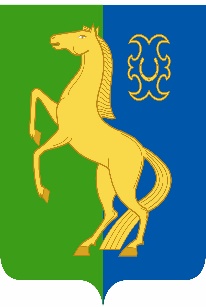 ЙӘРМӘКӘЙ  РАЙОНЫ   МУНИЦИПАЛЬ                             СОВЕТ    СЕЛЬСКОГО   ПОСЕЛЕНИЯРАЙОНЫНЫҢ   ИҪКЕ     СҮЛЛЕ   АУЫЛ                                СТАРОСУЛЛИНСКИЙ СЕЛЬСОВЕТ       СОВЕТЫ          АУЫЛ         БИЛӘМӘҺЕ                                                     МУНИЦИПАЛЬНОГО          РАЙОНА                 СОВЕТЫ                                                                           ЕРМЕКЕЕВСКИЙ     РАЙОН452195,   Иҫке Сүлле аулы,    Уҙәк  урамы,  84                                            452195, с. Старые Сулли, ул. Центральная.84тел.  2 – 63 – 73                                                                        тел.  2 – 63 –                ҠАРАР                                    № 1/5                                  РЕШЕНИЕ       « 03 » октябрь 2023 й.                                                            « 03 » октября 2023 гОб информации территориальной избирательной комиссии муниципального района Ермекеевский район Республики Башкортостан о результатах выборов депутатов Совета сельского поселения Старосуллинский сельсовет муниципального района Ермекеевский район Республики Башкортостан 29 созываВ соответствии со статьей 22 Регламента Совета сельского поселения Старосуллинский сельсовет муниципального района Ермекеевский район Республики Башкортостан, заслушав информацию председателя участковой избирательной комиссии №1902 муниципального района Ермекеевский район Республики Башкортостан Кутлуевой Гульшат Мукатдисовны о результатах выборов депутатов Совета сельского поселения Старосуллинский сельсовет муниципального района Ермекеевский район Республики Башкортостан 29 созыва, Совет сельского поселения Старосуллинский сельсовет муниципального района Ермекеевский район Республики Башкортостан решил:принять к сведению информацию председателя участковой избирательной комиссии №1902 муниципального района Ермекеевский район Республики Башкортостан Кутлуевой Г.М. о результатах выборов депутатов Совета сельского поселения Старосуллинский сельсовет муниципального района Ермекеевский район Республики Башкортостан 29 созыва.Председательствующий на заседании Совета сельского поселения Старосуллинский сельсовет муниципального района Ермекеевский районРеспублики Башкортостан                                                           Абдуллин Р.Х.